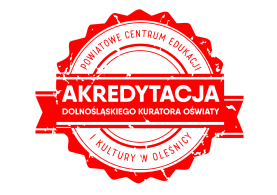 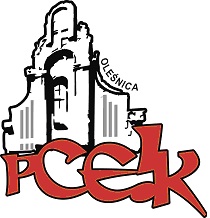 ZAPRASZAMY NA WARSZTAT KOD:  W16Adresaci:  Nauczyciele  pracujący z dziećmi w wieku przedszkolnym, nauczyciele pracujący w świetlicy szkolnejCele:   Przygotowanie dziecka do szkoły zgodnie z podstawą programową. Przygotowanie do nauki  pisania.przyczyny niskiej sprawności grafomotorycznej,gotowość do nauki pisania.Program szkolenia:rozwój psychomotoryczny dziecka,                                                                                                                                                                                                  zabawy rozwijające gotowość do nauki pisania-zabawy paluszkowe,masaż ręki.Termin szkolenia –   05.05.2020 r.      godz. 16.00Czas trwania – 4 godziny dydaktyczne Osoba prowadząca  - Małgorzata Kinstler, konsultant PCEiK, edukator, wieloletni doradca metodyczny,  ekspert MEN ds. awansu zawodowego nauczycieli.Osoby zainteresowane udziałem w formie doskonalenia prosimy o przesyłanie zgłoszeń do 30.04.2020 r. Zgłoszenie na szkolenie następuje poprzez wypełnienie formularza (załączonego do zaproszenia) i przesłanie go pocztą mailową do PCEiK. Ponadto przyjmujemy telefoniczne zgłoszenia na szkolenia. W przypadku korzystania z kontaktu telefonicznego konieczne jest wypełnienie formularza zgłoszenia w dniu rozpoczęcia szkolenia. Uwaga! Ilość miejsc ograniczona. Decyduje kolejność zapisów.Odpłatność:● nauczyciele z placówek oświatowych prowadzonych przez Miasta i Gminy, które podpisały z PCEiK porozumienie dotyczące doskonalenia zawodowego nauczycieli na 2020 rok oraz z placówek prowadzonych przez Starostwo Powiatowe w Oleśnicy –  bezpłatnie●  nauczyciele z placówek oświatowych prowadzonych przez Miasta i Gminy, które nie podpisały z PCEiK porozumienia dotyczącego doskonalenia zawodowego nauczycieli na 2020 rok, nauczyciele z placówek niepublicznych  – 100  zł*  w przypadku form liczących nie więcej niż 4 godziny dydaktyczne i realizowanych przez konsultanta/doradcę  metodycznego zatrudnionego w PCEiK.Wpłaty na konto bankowe Numer konta: 26 9584 0008 2001 0011 4736 0005Rezygnacja z udziału w formie doskonalenia musi nastąpić w formie pisemnej (np. e-mail), najpóźniej na 3 dni robocze przed rozpoczęciem szkolenia. Rezygnacja w terminie późniejszym wiąże się z koniecznością pokrycia kosztów organizacyjnych w wysokości 50%. Nieobecność na szkoleniu lub konferencji nie zwalnia z dokonania opłaty.